Фотоотчет спортивно-развлекательного мероприятия,посвященного теме «Весенний марафон»для детей старшего дошкольного возраста группы № 4МАДОУ «Детский сад № 14»(корпус 1)Цель:Формирование навыков здорового образа жизни у детей дошкольного возраста.Задачи:Воспитывать стойкий интерес к физкультуре и спорту, личным  спортивным достижениям.Содействовать развитию физических качеств у детей дошкольного возраста через разнообразную двигательную активность.Способствовать заинтересованности и потребности дошкольников в регулярных занятиях физической культурой.Делаем «Мельницу»«Ну-ка сели-встали»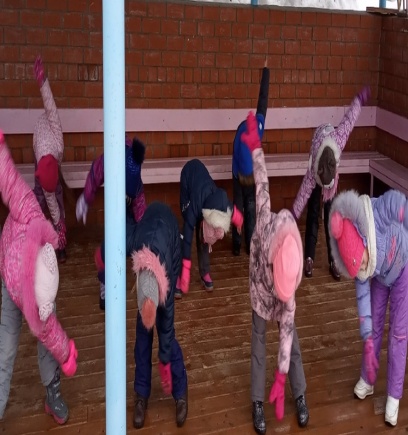 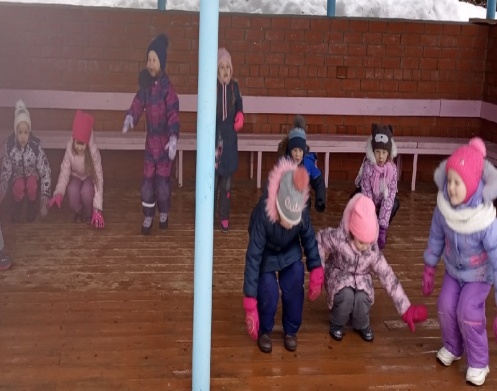 Лишь бы не упасть 		Отжимаемся не хуже, чем   мальчишки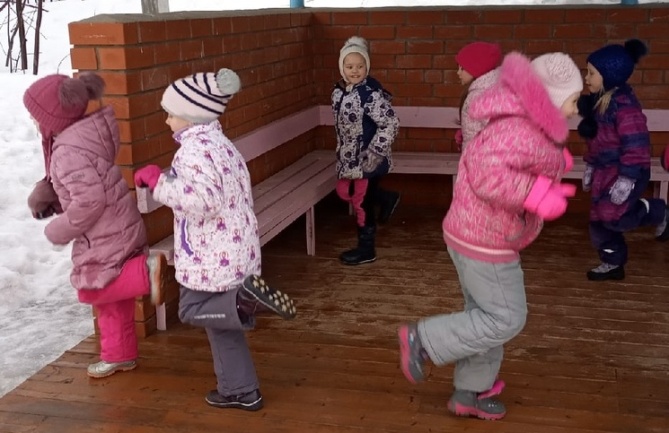 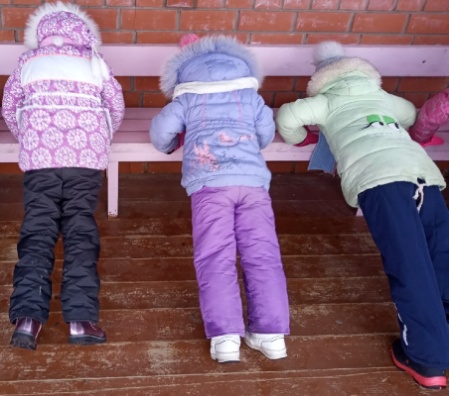 Пистолета не боимся 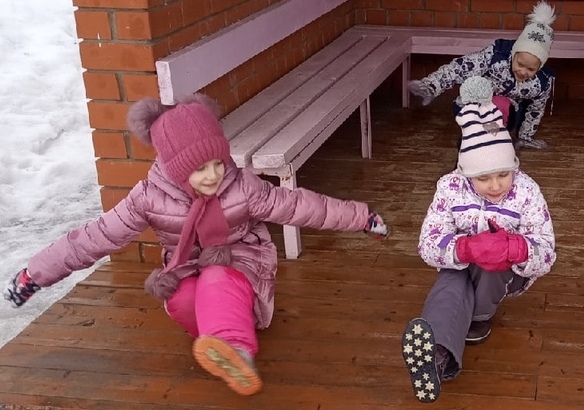 